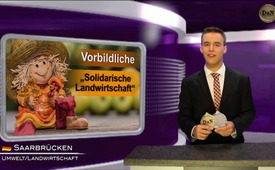 « L’agriculture solidaire » est exemplaire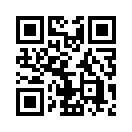 Le concept de l’agriculture solidaire (en allemand SOLAWI) a été créé pour combattre une structuration globale de l’agriculture par des multinationales agronomiques et la disparition des agriculteurs à cause des prix et des coûts élevés.Le concept de l’agriculture solidaire (en allemand SOLAWI) a été créé pour combattre une structuration globale de l’agriculture par des multinationales agronomiques et la disparition des agriculteurs à cause des prix et des coûts élevés. Ainsi les denrées alimentaires ne passent plus par le marché, mais par une filière courte et transparente, co-organisée et cofinancée par les participants.
Concrètement, il s’agit d’une association d’exploitations agricoles ou maraîchères et de ménages privés. Sur la base des coûts estimés pour l’année, ces groupes s’engagent à payer à la ferme, une cotisation définie d’avance. En contrepartie, ces groupes d’adhérents reçoivent la totalité de la récolte. Le principe est que ces groupes garantissent l’écoulement de la récolte et la préfinancent. Ce faisant tous se partagent la responsabilité, le risque, les coûts qui y sont liés, mais aussi la récolte. Ce concept garantit l’existence des agriculteurs qui n’ont plus besoin d’être dépendants des subventions et des prix du marché et d’un autre côté il pourvoit à une alimentation saine pour tous les participants. Ainsi l’idée de SOLAWI donne une contribution essentielle à un développement durable de l’agriculture et en même temps elle encourage le rapprochement de la nature, la conscience des responsabilités et l’esprit collectif.
La conscience des responsabilités et l’esprit collectif sont les qualités décisives de tout nouveau mouvement. La survie de ces mouvements dépend finalement de la fidélité et de l’engagement avec lesquels ils sont vécus, quelle que soit l’idée de départ.de bs.Sources:www.solidarische-landwirtschaft.org/de/startseite/Cela pourrait aussi vous intéresser:#DaN-fr - Des autres nouvelles - www.kla.tv/DaN-frKla.TV – Des nouvelles alternatives... libres – indépendantes – non censurées...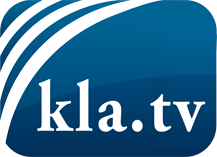 ce que les médias ne devraient pas dissimuler...peu entendu, du peuple pour le peuple...des informations régulières sur www.kla.tv/frÇa vaut la peine de rester avec nous! Vous pouvez vous abonner gratuitement à notre newsletter: www.kla.tv/abo-frAvis de sécurité:Les contre voix sont malheureusement de plus en plus censurées et réprimées. Tant que nous ne nous orientons pas en fonction des intérêts et des idéologies de la système presse, nous devons toujours nous attendre à ce que des prétextes soient recherchés pour bloquer ou supprimer Kla.TV.Alors mettez-vous dès aujourd’hui en réseau en dehors d’internet!
Cliquez ici: www.kla.tv/vernetzung&lang=frLicence:    Licence Creative Commons avec attribution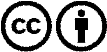 Il est permis de diffuser et d’utiliser notre matériel avec l’attribution! Toutefois, le matériel ne peut pas être utilisé hors contexte.
Cependant pour les institutions financées avec la redevance audio-visuelle, ceci n’est autorisé qu’avec notre accord. Des infractions peuvent entraîner des poursuites.